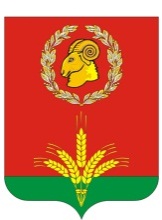 АДМИНИСТРАЦИЯГАШУНСКОГО СЕЛЬСКОГО ПОСЕЛЕНИЯПОСТАНОВЛЕНИЕ№  5003.10.2022г                                                        	                         п.БайковОб утверждении муниципальной программыГашунского  сельского поселения«Управление муниципальным имуществом». В соответствии с постановлением Администрации Гашунского сельского поселения от 27.04.2018г № 16 «Об утверждении Порядка разработки, реализации и оценки эффективности муниципальных программ Гашунского сельского поселения» и распоряжением Администрации Гашунского сельского поселения от 10.09.2018г № 35 «Об утверждении Перечня муниципальных программ  Гашунского сельского поселения»ПОСТАНОВЛЯЮ:1. Утвердить муниципальную программу Гашунского сельского поселения «Управление муниципальным имуществом» согласно приложению № 1.2. Настоящее постановление вступает в силу со дня его официального опубликования, но не ранее 3 октября ., и распространяется на правоотношения, возникающие начиная с составления проекта местного бюджета на 2022 год и на плановый период 2023 и 2024 годов.3. Контроль за исполнением постановления оставляю за собой           Глава Администрации           Гашунского  сельского  поселения 			     И.Н.ТерещенкоПостановление вносит: ведущий специалист по земельным и имущественным отношениямЕ.В.МуштатоваПриложение № 1
к постановлению Администрации Гашунского сельского поселенияот 03.10.2022 № 50МУНИЦИПАЛЬНАЯ ПРОГРАММА 
Гашунского сельского поселения «Управление муниципальным имуществом»Паспорт
муниципальной программы Гашунского сельского поселения 
«Управление муниципальным имуществом»Паспортподпрограммы «Управление муниципальным имуществом»Паспортподпрограммы «Землеустройство»Приоритеты и цели государственной политикив сфере реализации муниципальной программы      Надлежащее оформление права собственности, своевременная техническая инвентаризация муниципальной собственности является залогом целостности всего муниципального имущества.      Под муниципальным имуществом понимается имущество, находящееся в собственности муниципального образования и закрепленное на праве оперативного управления за муниципальными учреждениями, имущество Муниципальной казны, в том числе находящиеся в муниципальной собственности земельные участки.     Совершенствование управления муниципальным имуществом является неотъемлемой частью деятельности администрации Гашунского сельского поселения. От рационального управления муниципальным имуществом и земельными ресурсами органами местного самоуправления в значительной степени зависят объемы поступлений в бюджет.     Основным приоритетом муниципального образования «Гашунское сельское поселение» является повышение эффективности в управлении и распоряжении муниципальным имуществом, а также ведение реестра муниципального имущества.     Основной целью муниципальной программы является формирование и реализация единой политики в сфере владения, пользования и распоряжения имуществом, находящимся в муниципальной собственности муниципального образования «Гашунское сельское поселение» и земельных отношений на территории муниципального образования.      Цели, задачи и основные мероприятия подпрограмм, входящих в состав муниципальной программы, направлены на достижение основных целей муниципальной программы по следующим направлениям:совершенствование учета муниципального имущества и земельных участков, повышение объективности реестра муниципальной собственности;повышение эффективности использования муниципального имущества и земельных участков;проведение сбалансированной политики в сфере приватизации и продажи муниципальным имуществом.     Показатели (индикаторы) достижения целей и решения задач муниципальной программы:рост неналоговых доходов бюджета Гашунского  сельского поселения Зимовниковского района;оптимизация состава муниципального имущества.  Реализация основных мероприятий муниципальной программы позволит:обеспечить реализацию единой политики в области эффективного и рационального использования   муниципального имущества; пополнение доходной части местного бюджета;рациональное администрирование неналоговых доходов;оптимизацию учета муниципального имущества.Объем финансового обеспечения реализации подпрограммы за счет средств местного бюджета за весь период ее реализации составляет 00,0тыс. рублей. Сведения о показателях муниципальной программы, подпрограмм муниципальной программы и их значениях приведены в приложении № 1.Перечень подпрограмм, основных мероприятий муниципальной программы приведен в приложении № 2.Расходы местного бюджета на реализацию муниципальной программы приведены в приложении № 3.Расходы на реализацию муниципальной программы приведены в приложении № 4.Глава АдминистрацииГашунского сельского поселения                         И.Н.ТерещенкоПриложение № 1к муниципальной программе Гашунского сельского поселения «Управление муниципальным имуществом»СВЕДЕНИЯ 
о показателях муниципальной программы Гашунского сельского поселения «Управление муниципальным имуществом», подпрограмм муниципальной программы и их значенияхПродолжение приложения № 1 к муниципальной программе Гашунского сельского поселения «Управление муниципальными финансами и созданиеусловий для эффективного управления муниципальными финансами»Приложение № 2 к муниципальной программе Гашунского сельского поселения «Управление муниципальным имуществом»  ПЕРЕЧЕНЬ
подпрограмм, основных мероприятий, 
муниципальной программы Гашунского сельского поселения «Управление муниципальным имуществом»Приложение № 3к муниципальной программе Гашунского сельского поселения «Управление муниципальным имуществом»РАСХОДЫместного бюджета на реализацию муниципальной программы Гашунского сельского поселения «Управление 
муниципальным имуществом»Примечание.Список используемых сокращений:ГРБС – главный распорядитель бюджетных средств;Рз Пр – раздел, подраздел;ЦСР – целевая статья расходов;ВР – вид расходов.Приложение № 4к муниципальной программе Гашунского сельского поселения «Управлениемуниципальным имуществом»РАСХОДЫна реализацию муниципальной программы Гашунского сельского поселения «Управление 
муниципальным имуществом»Наименование муниципальной программы–муниципальная программа Гашунского сельского поселения «Управление муниципальным имуществом» (далее – муниципальная программа)муниципальная программа Гашунского сельского поселения «Управление муниципальным имуществом» (далее – муниципальная программа)муниципальная программа Гашунского сельского поселения «Управление муниципальным имуществом» (далее – муниципальная программа)Ответственный исполнитель муниципальной программы–Администрация Гашунского сельского поселения Администрация Гашунского сельского поселения Администрация Гашунского сельского поселения Соисполнители муниципальной программы–отсутствуютотсутствуютотсутствуютУчастники муниципальной программы–отсутствуютотсутствуютотсутствуютПодпрограммы муниципальной программы–1. «Управление муниципальным имуществом».2. «Землеустройство».  1. «Управление муниципальным имуществом».2. «Землеустройство».  1. «Управление муниципальным имуществом».2. «Землеустройство».  Программно-целевые инструменты муниципальной программы–отсутствуютотсутствуютотсутствуютЦели муниципальной программы–1. Эффективное управление муниципальным имуществом.2. Рациональное и эффективное использование муниципального имущества и земельных участков, максимизация доходов.1. Эффективное управление муниципальным имуществом.2. Рациональное и эффективное использование муниципального имущества и земельных участков, максимизация доходов.1. Эффективное управление муниципальным имуществом.2. Рациональное и эффективное использование муниципального имущества и земельных участков, максимизация доходов.Задачи муниципальной программы–1. Совершенствование системы оказания муниципальных услуг в сфере земельных и имущественных отношений и исполнения административных регламентов. 2. Пополнение доходной части бюджета муниципального образования Гашунское сельское поселение 3. Инвентаризация, паспортизация, регистрация и корректировка реестра муниципального имущества для создания условий эффективного использования муниципального имущества. 1. Совершенствование системы оказания муниципальных услуг в сфере земельных и имущественных отношений и исполнения административных регламентов. 2. Пополнение доходной части бюджета муниципального образования Гашунское сельское поселение 3. Инвентаризация, паспортизация, регистрация и корректировка реестра муниципального имущества для создания условий эффективного использования муниципального имущества. 1. Совершенствование системы оказания муниципальных услуг в сфере земельных и имущественных отношений и исполнения административных регламентов. 2. Пополнение доходной части бюджета муниципального образования Гашунское сельское поселение 3. Инвентаризация, паспортизация, регистрация и корректировка реестра муниципального имущества для создания условий эффективного использования муниципального имущества. Целевые индикаторы и показатели муниципальной программы–1. Доходы от сдачи в аренду, имущества находящегося в муниципальной собственности, тыс. рублей. 2. Осуществление государственной регистрации права муниципальной собственности на объекты недвижимого имущества, процент.3. Доходы от арендной платы за земельные участки, находящиеся в муниципальной собственности, тыс. рублей. 1. Доходы от сдачи в аренду, имущества находящегося в муниципальной собственности, тыс. рублей. 2. Осуществление государственной регистрации права муниципальной собственности на объекты недвижимого имущества, процент.3. Доходы от арендной платы за земельные участки, находящиеся в муниципальной собственности, тыс. рублей. 1. Доходы от сдачи в аренду, имущества находящегося в муниципальной собственности, тыс. рублей. 2. Осуществление государственной регистрации права муниципальной собственности на объекты недвижимого имущества, процент.3. Доходы от арендной платы за земельные участки, находящиеся в муниципальной собственности, тыс. рублей. Этапы и сроки реализации муниципальной программы–на постоянной основе, этапы не выделяются: 
3 октября . – 31 декабря .на постоянной основе, этапы не выделяются: 
3 октября . – 31 декабря .на постоянной основе, этапы не выделяются: 
3 октября . – 31 декабря .Ресурсное обеспечение муниципальной программы–объем бюджетных ассигнований на реализацию муниципальной программы из средств бюджета Гашунского сельского поселения составляет  10  тыс. рублей;объем бюджетных ассигнований на реализацию муниципальной программы по годам составляет 10,0 (тыс. рублей):объем бюджетных ассигнований на реализацию муниципальной программы из средств бюджета Гашунского сельского поселения составляет  10  тыс. рублей;объем бюджетных ассигнований на реализацию муниципальной программы по годам составляет 10,0 (тыс. рублей):объем бюджетных ассигнований на реализацию муниципальной программы из средств бюджета Гашунского сельского поселения составляет  10  тыс. рублей;объем бюджетных ассигнований на реализацию муниципальной программы по годам составляет 10,0 (тыс. рублей):Ресурсное обеспечение муниципальной программы–202210,010,0Ресурсное обеспечение муниципальной программы–20230,010,0Ресурсное обеспечение муниципальной программы–202400,000,0Ресурсное обеспечение муниципальной программы–202500,000,0Ресурсное обеспечение муниципальной программы–202600,000,0Ресурсное обеспечение муниципальной программы–202700,000,0Ресурсное обеспечение муниципальной программы–202800,000,0Ресурсное обеспечение муниципальной программы–202900,000,0Ресурсное обеспечение муниципальной программы–203000,000,0Ожидаемые результаты реализации муниципальной программы–1. Создание условий для рационального использования земельных ресурсов.  2. Повышение эффективности управления муниципальной собственностью. 1. Создание условий для рационального использования земельных ресурсов.  2. Повышение эффективности управления муниципальной собственностью. 1. Создание условий для рационального использования земельных ресурсов.  2. Повышение эффективности управления муниципальной собственностью. Наименование подпрограммы–подпрограмма 1 «Управление муниципальным имуществом»подпрограмма 1 «Управление муниципальным имуществом»подпрограмма 1 «Управление муниципальным имуществом»Ответственный исполнитель подпрограммы–Администрация Гашунского сельского поселенияАдминистрация Гашунского сельского поселенияАдминистрация Гашунского сельского поселенияУчастники подпрограммы–отсутствуютотсутствуютотсутствуютПрограммно-целевые инструменты подпрограммы–отсутствуютотсутствуютотсутствуютЦели подпрограммы–эффективное распоряжение муниципальным имуществом. эффективное распоряжение муниципальным имуществом. эффективное распоряжение муниципальным имуществом. Задачи подпрограммы–1. Инвентаризация, паспортизация, регистрация и корректировка реестра муниципального имущества для создания условий эффективного использования муниципального имущества. 1. Инвентаризация, паспортизация, регистрация и корректировка реестра муниципального имущества для создания условий эффективного использования муниципального имущества. 1. Инвентаризация, паспортизация, регистрация и корректировка реестра муниципального имущества для создания условий эффективного использования муниципального имущества. Целевые индикаторы и показатели подпрограммы–1. Доходы от сдачи в аренду, имущества находящегося в муниципальной собственности, тыс. рублей. 2. Осуществление государственной регистрации права муниципальной собственности на объекты недвижимого имущества, процент.1. Доходы от сдачи в аренду, имущества находящегося в муниципальной собственности, тыс. рублей. 2. Осуществление государственной регистрации права муниципальной собственности на объекты недвижимого имущества, процент.1. Доходы от сдачи в аренду, имущества находящегося в муниципальной собственности, тыс. рублей. 2. Осуществление государственной регистрации права муниципальной собственности на объекты недвижимого имущества, процент.Этапы и сроки реализации подпрограммы–на постоянной основе, этапы не выделяются: 
3 октября . – 31 декабря .на постоянной основе, этапы не выделяются: 
3 октября . – 31 декабря .на постоянной основе, этапы не выделяются: 
3 октября . – 31 декабря .Ресурсное обеспечение подпрограммы–объем бюджетных ассигнований на реализацию подпрограммы из средств бюджета Гашунского сельского поселения составляет 10,0тыс. рублей;объем бюджетных ассигнований на реализацию подпрограммы по годам составляет 10,0 (тыс. рублей):объем бюджетных ассигнований на реализацию подпрограммы из средств бюджета Гашунского сельского поселения составляет 10,0тыс. рублей;объем бюджетных ассигнований на реализацию подпрограммы по годам составляет 10,0 (тыс. рублей):объем бюджетных ассигнований на реализацию подпрограммы из средств бюджета Гашунского сельского поселения составляет 10,0тыс. рублей;объем бюджетных ассигнований на реализацию подпрограммы по годам составляет 10,0 (тыс. рублей):Ресурсное обеспечение подпрограммы–годвсегоместный бюджетРесурсное обеспечение подпрограммы–202210,010,0Ресурсное обеспечение подпрограммы–20230,010,0Ресурсное обеспечение подпрограммы–202400,000,0Ресурсное обеспечение подпрограммы–202500,000,0Ресурсное обеспечение подпрограммы–202600,000,0Ресурсное обеспечение подпрограммы–202700,000,0Ресурсное обеспечение подпрограммы–202800,000,0Ресурсное обеспечение подпрограммы–202900,000,0Ресурсное обеспечение подпрограммы–203000,000,0Ожидаемые результаты реализации подпрограммы–1. Повышение эффективности управления муниципальной собственностью. 2. Оформление права муниципальной собственности на объекты недвижимости, включенные в реестр  муниципального имущества 1. Повышение эффективности управления муниципальной собственностью. 2. Оформление права муниципальной собственности на объекты недвижимости, включенные в реестр  муниципального имущества 1. Повышение эффективности управления муниципальной собственностью. 2. Оформление права муниципальной собственности на объекты недвижимости, включенные в реестр  муниципального имущества Наименование подпрограммы–подпрограмма 2 ««Землеустройство»подпрограмма 2 ««Землеустройство»подпрограмма 2 ««Землеустройство»Ответственный исполнитель подпрограммы–Администрация Гашунского  сельского поселенияАдминистрация Гашунского  сельского поселенияАдминистрация Гашунского  сельского поселенияУчастники подпрограммы–отсутствуютотсутствуютотсутствуютПрограммно-целевые инструменты подпрограммы–отсутствуютотсутствуютотсутствуютЦели подпрограммы–Рациональное и эффективное использование земельных участков, находящихся в муниципальной собственности Гашунского сельского поселения. Рациональное и эффективное использование земельных участков, находящихся в муниципальной собственности Гашунского сельского поселения. Рациональное и эффективное использование земельных участков, находящихся в муниципальной собственности Гашунского сельского поселения. Задачи подпрограммы–1. Пополнение доходной части бюджета муниципального образования «Гашунское сельское поселение». 1. Пополнение доходной части бюджета муниципального образования «Гашунское сельское поселение». 1. Пополнение доходной части бюджета муниципального образования «Гашунское сельское поселение». Целевые индикаторы и показатели подпрограммы–1. Доходы от арендной платы за земельные участки, находящиеся в муниципальной собственности, тыс. рублей. 1. Доходы от арендной платы за земельные участки, находящиеся в муниципальной собственности, тыс. рублей. 1. Доходы от арендной платы за земельные участки, находящиеся в муниципальной собственности, тыс. рублей. Этапы и сроки реализации подпрограммы–на постоянной основе, этапы не выделяются: 
3 октября . – 31 декабря .на постоянной основе, этапы не выделяются: 
3 октября . – 31 декабря .на постоянной основе, этапы не выделяются: 
3 октября . – 31 декабря .Ресурсное обеспечение подпрограммы–объем бюджетных ассигнований на реализацию подпрограммы из средств бюджета Гашунского сельского поселения  составляет 0,0 тыс. рублей;объем бюджетных ассигнований на реализацию подпрограммы по годам составляет 0,0 (тыс. рублей):объем бюджетных ассигнований на реализацию подпрограммы из средств бюджета Гашунского сельского поселения  составляет 0,0 тыс. рублей;объем бюджетных ассигнований на реализацию подпрограммы по годам составляет 0,0 (тыс. рублей):объем бюджетных ассигнований на реализацию подпрограммы из средств бюджета Гашунского сельского поселения  составляет 0,0 тыс. рублей;объем бюджетных ассигнований на реализацию подпрограммы по годам составляет 0,0 (тыс. рублей):Ресурсное обеспечение подпрограммы–годвсегоместный бюджетРесурсное обеспечение подпрограммы–20220,010,0Ресурсное обеспечение подпрограммы–20230,010,0Ресурсное обеспечение подпрограммы–202400,000,0Ресурсное обеспечение подпрограммы–202500,000,0Ресурсное обеспечение подпрограммы–202600,000,0Ресурсное обеспечение подпрограммы–202700,000,0Ресурсное обеспечение подпрограммы–202800,000,0Ресурсное обеспечение подпрограммы–202900,000,0Ресурсное обеспечение подпрограммы–203000,000,0Ожидаемые результаты реализации подпрограммы1. Создание условий для рационального использования земельных ресурсов.  1. Создание условий для рационального использования земельных ресурсов.  1. Создание условий для рационального использования земельных ресурсов.  №п/п№п/пНомер и наименование показателя Вид показателяЕдиница измеренияЗначения показателейЗначения показателейЗначения показателейЗначения показателейЗначения показателейЗначения показателейЗначения показателейЗначения показателей№п/п№п/пНомер и наименование показателя Вид показателяЕдиница измерения20172018201920202021202220232024122345678910111212Муниципальная программа «Управление муниципальными финансами и создание условий для эффективного управления муниципальными финансами»Муниципальная программа «Управление муниципальными финансами и создание условий для эффективного управления муниципальными финансами»Муниципальная программа «Управление муниципальными финансами и создание условий для эффективного управления муниципальными финансами»Муниципальная программа «Управление муниципальными финансами и создание условий для эффективного управления муниципальными финансами»Муниципальная программа «Управление муниципальными финансами и создание условий для эффективного управления муниципальными финансами»Муниципальная программа «Управление муниципальными финансами и создание условий для эффективного управления муниципальными финансами»Муниципальная программа «Управление муниципальными финансами и создание условий для эффективного управления муниципальными финансами»Муниципальная программа «Управление муниципальными финансами и создание условий для эффективного управления муниципальными финансами»Муниципальная программа «Управление муниципальными финансами и создание условий для эффективного управления муниципальными финансами»Муниципальная программа «Управление муниципальными финансами и создание условий для эффективного управления муниципальными финансами»Муниципальная программа «Управление муниципальными финансами и создание условий для эффективного управления муниципальными финансами»Муниципальная программа «Управление муниципальными финансами и создание условий для эффективного управления муниципальными финансами»Муниципальная программа «Управление муниципальными финансами и создание условий для эффективного управления муниципальными финансами»Муниципальная программа «Управление муниципальными финансами и создание условий для эффективного управления муниципальными финансами»1.Показатель 1. Доходы от сдачи в аренду, имущества находящегося в муниципальной собственностиПоказатель 1. Доходы от сдачи в аренду, имущества находящегося в муниципальной собственностиведомст-венныйтыс. рублей00,000,000,000,000,010,000,000,000,02.Показатель 2. Осуществление государственной регистрации права муниципальной собственности на объекты недвижимого имуществаПоказатель 2. Осуществление государственной регистрации права муниципальной собственности на объекты недвижимого имуществаведомст-венныйпроцентов100,0100,0100,0100,0100,0100,0100,0100,0100,03.Показатель 3. Доходы от арендной платы за земельные участки, находящиеся в муниципальной собственности Показатель 3. Доходы от арендной платы за земельные участки, находящиеся в муниципальной собственности ведомст-венныйтыс. рублей154,7160,9167,3174,0181,0188,2195,7203,5203,5Подпрограмма 1 «Управление муниципальным имуществом»Подпрограмма 1 «Управление муниципальным имуществом»Подпрограмма 1 «Управление муниципальным имуществом»Подпрограмма 1 «Управление муниципальным имуществом»Подпрограмма 1 «Управление муниципальным имуществом»Подпрограмма 1 «Управление муниципальным имуществом»Подпрограмма 1 «Управление муниципальным имуществом»Подпрограмма 1 «Управление муниципальным имуществом»Подпрограмма 1 «Управление муниципальным имуществом»Подпрограмма 1 «Управление муниципальным имуществом»Подпрограмма 1 «Управление муниципальным имуществом»Подпрограмма 1 «Управление муниципальным имуществом»Подпрограмма 1 «Управление муниципальным имуществом»Подпрограмма 1 «Управление муниципальным имуществом»4.Показатель 1.1. Доходы от сдачи в аренду, имущества находящегося в муниципальной собственностиПоказатель 1.1. Доходы от сдачи в аренду, имущества находящегося в муниципальной собственностиведомст-венныйтыс. рублей00,000,000,000,000,000,000,000,000,05.Показатель 1.2. Осуществление государственной регистрации права муниципальной собственности на объекты недвижимого имущества Показатель 1.2. Осуществление государственной регистрации права муниципальной собственности на объекты недвижимого имущества ведомст-венныйпроцентов100,0100,0100,0100,0100,0100,0100,0100,0100,0Подпрограмма 2 «Землеустройство»Подпрограмма 2 «Землеустройство»Подпрограмма 2 «Землеустройство»Подпрограмма 2 «Землеустройство»Подпрограмма 2 «Землеустройство»Подпрограмма 2 «Землеустройство»Подпрограмма 2 «Землеустройство»Подпрограмма 2 «Землеустройство»Подпрограмма 2 «Землеустройство»Подпрограмма 2 «Землеустройство»Подпрограмма 2 «Землеустройство»Подпрограмма 2 «Землеустройство»Подпрограмма 2 «Землеустройство»Подпрограмма 2 «Землеустройство»6.Показатель 2.1. Доходы от арендной платы за земельные участки, находящиеся в муниципальной собственностиПоказатель 2.1. Доходы от арендной платы за земельные участки, находящиеся в муниципальной собственностиведомст-венныйтыс. рублей154,7160,9167,3174,0181,0188,2195,7203,5203,5№п/пНомер и наименование показателяВид показателяЕдиница измеренияЗначения показателейЗначения показателейЗначения показателейЗначения показателейЗначения показателейЗначения показателей№п/пНомер и наименование показателяВид показателяЕдиница измерения20252026202720282029203012345678910Муниципальная программа «Управление муниципальным имуществом» Муниципальная программа «Управление муниципальным имуществом» Муниципальная программа «Управление муниципальным имуществом» Муниципальная программа «Управление муниципальным имуществом» Муниципальная программа «Управление муниципальным имуществом» Муниципальная программа «Управление муниципальным имуществом» Муниципальная программа «Управление муниципальным имуществом» Муниципальная программа «Управление муниципальным имуществом» Муниципальная программа «Управление муниципальным имуществом» Муниципальная программа «Управление муниципальным имуществом» 1.Показатель 1. Доходы от сдачи в аренду, имущества находящегося в муниципальной собственностиведомст-венныйтыс. рублей0,000,000,000,000,000,002.Показатель 2. Осуществление государственной регистрации права муниципальной собственности на объекты недвижимого имуществаведомст-венныйпроцентов100,0100,0100,0100,0100,0100,03.Показатель 3. Доходы от арендной платы за земельные участки, находящиеся в муниципальной собственности ведомст-венныйтыс. рублей154,7160,9167,3174,0181,0188,2Подпрограмма 1 «Управление муниципальным имуществом»Подпрограмма 1 «Управление муниципальным имуществом»Подпрограмма 1 «Управление муниципальным имуществом»Подпрограмма 1 «Управление муниципальным имуществом»Подпрограмма 1 «Управление муниципальным имуществом»Подпрограмма 1 «Управление муниципальным имуществом»Подпрограмма 1 «Управление муниципальным имуществом»Подпрограмма 1 «Управление муниципальным имуществом»Подпрограмма 1 «Управление муниципальным имуществом»Подпрограмма 1 «Управление муниципальным имуществом»4.Показатель 1.1. Доходы от сдачи в аренду, имущества находящегося в муниципальной собственностиведомст-венныйтыс. рублей0,000,000,000,000,000,005.Показатель 1.2. Осуществление государственной регистрации права муниципальной собственности на объекты недвижимого имущества ведомст-венныйпроцентов100,0100,0100,0100,0100,0100,0Подпрограмма 2 «Землеустройство»Подпрограмма 2 «Землеустройство»Подпрограмма 2 «Землеустройство»Подпрограмма 2 «Землеустройство»Подпрограмма 2 «Землеустройство»Подпрограмма 2 «Землеустройство»Подпрограмма 2 «Землеустройство»Подпрограмма 2 «Землеустройство»Подпрограмма 2 «Землеустройство»Подпрограмма 2 «Землеустройство»6.Показатель 2.1. Доходы от арендной платы за земельные участки, находящиеся в муниципальной собственности ведомст-венныйтыс. рублей154,7160,9167,3174,0181,0188,2№п/пНомер и наименование основного мероприятия подпрограммыСоисполнитель, участник, ответственный за исполнение основного мероприятияСрокСрокОжидаемый результат (краткое описание)ПоследствиянереализацииосновногомероприятияСвязь с показателями муниципальной программы (подпрограммы)№п/пНомер и наименование основного мероприятия подпрограммыСоисполнитель, участник, ответственный за исполнение основного мероприятияначала реализацииокончания реализацииОжидаемый результат (краткое описание)ПоследствиянереализацииосновногомероприятияСвязь с показателями муниципальной программы (подпрограммы)12345678Подпрограмма 1 «Управление муниципальным имуществом»Подпрограмма 1 «Управление муниципальным имуществом»Подпрограмма 1 «Управление муниципальным имуществом»Подпрограмма 1 «Управление муниципальным имуществом»Подпрограмма 1 «Управление муниципальным имуществом»Подпрограмма 1 «Управление муниципальным имуществом»Подпрограмма 1 «Управление муниципальным имуществом»Цель подпрограммы 1 «Эффективное распоряжение муниципальным имуществом»Цель подпрограммы 1 «Эффективное распоряжение муниципальным имуществом»Цель подпрограммы 1 «Эффективное распоряжение муниципальным имуществом»Цель подпрограммы 1 «Эффективное распоряжение муниципальным имуществом»Цель подпрограммы 1 «Эффективное распоряжение муниципальным имуществом»Цель подпрограммы 1 «Эффективное распоряжение муниципальным имуществом»Цель подпрограммы 1 «Эффективное распоряжение муниципальным имуществом»Задача 1 подпрограммы 1 «Инвентаризация, паспортизация, регистрация и корректировка реестра муниципального имущества для создания условий эффективного использования муниципального имущества»Задача 1 подпрограммы 1 «Инвентаризация, паспортизация, регистрация и корректировка реестра муниципального имущества для создания условий эффективного использования муниципального имущества»Задача 1 подпрограммы 1 «Инвентаризация, паспортизация, регистрация и корректировка реестра муниципального имущества для создания условий эффективного использования муниципального имущества»Задача 1 подпрограммы 1 «Инвентаризация, паспортизация, регистрация и корректировка реестра муниципального имущества для создания условий эффективного использования муниципального имущества»Задача 1 подпрограммы 1 «Инвентаризация, паспортизация, регистрация и корректировка реестра муниципального имущества для создания условий эффективного использования муниципального имущества»Задача 1 подпрограммы 1 «Инвентаризация, паспортизация, регистрация и корректировка реестра муниципального имущества для создания условий эффективного использования муниципального имущества»Задача 1 подпрограммы 1 «Инвентаризация, паспортизация, регистрация и корректировка реестра муниципального имущества для создания условий эффективного использования муниципального имущества»1.Основное мероприятие 1.1.изготовление технической документации на объекты недвижимого имущества (технические планы и технические паспорта)Администрация Гашунского сельского поселения3 октября 2022 г.31 декабря 2030 г.повышение эффективности управления муниципальной собственностьюснижение доли муниципальных объектов, право муниципальной собственности на которые зарегистрировано показатели 1, 22.Основное мероприятие 1.2.оценка рыночной стоимости объектов недвижимого и движимого имущества муниципальной собственностиАдминистрация Гашунского сельского поселения3 октября 2022 г.31 декабря 2030 г.повышение эффективности управления муниципальной собственностьюснижение объемов доходов бюджетапоказатели 1, 1.1Подпрограмма 2 «Землеустройство»Подпрограмма 2 «Землеустройство»Подпрограмма 2 «Землеустройство»Подпрограмма 2 «Землеустройство»Подпрограмма 2 «Землеустройство»Подпрограмма 2 «Землеустройство»Подпрограмма 2 «Землеустройство»Цель подпрограммы 2 «Рациональное и эффективное использование земельных участков, находящихся в муниципальной собственности «Гашунского сельского поселения»Цель подпрограммы 2 «Рациональное и эффективное использование земельных участков, находящихся в муниципальной собственности «Гашунского сельского поселения»Цель подпрограммы 2 «Рациональное и эффективное использование земельных участков, находящихся в муниципальной собственности «Гашунского сельского поселения»Цель подпрограммы 2 «Рациональное и эффективное использование земельных участков, находящихся в муниципальной собственности «Гашунского сельского поселения»Цель подпрограммы 2 «Рациональное и эффективное использование земельных участков, находящихся в муниципальной собственности «Гашунского сельского поселения»Цель подпрограммы 2 «Рациональное и эффективное использование земельных участков, находящихся в муниципальной собственности «Гашунского сельского поселения»Цель подпрограммы 2 «Рациональное и эффективное использование земельных участков, находящихся в муниципальной собственности «Гашунского сельского поселения»Цель подпрограммы 2 «Рациональное и эффективное использование земельных участков, находящихся в муниципальной собственности «Гашунского сельского поселения»Задача 1 подпрограммы 2 «Повышение доходной части бюджета муниципального образования «Гашунское сельское поселение»»Задача 1 подпрограммы 2 «Повышение доходной части бюджета муниципального образования «Гашунское сельское поселение»»Задача 1 подпрограммы 2 «Повышение доходной части бюджета муниципального образования «Гашунское сельское поселение»»Задача 1 подпрограммы 2 «Повышение доходной части бюджета муниципального образования «Гашунское сельское поселение»»Задача 1 подпрограммы 2 «Повышение доходной части бюджета муниципального образования «Гашунское сельское поселение»»Задача 1 подпрограммы 2 «Повышение доходной части бюджета муниципального образования «Гашунское сельское поселение»»Задача 1 подпрограммы 2 «Повышение доходной части бюджета муниципального образования «Гашунское сельское поселение»»Задача 1 подпрограммы 2 «Повышение доходной части бюджета муниципального образования «Гашунское сельское поселение»»3.Основное мероприятие 2.1.Подготовка документов, содержащих необходимые сведения для осуществления государственного кадастрового учета земельных участковАдминистрация Гашунского сельского поселения3 октября 2022 г.31 декабря 2030 г.создание условий для рационального использования земельных ресурсовснижение площади земельных участков, являющихся объектами налогообложенияпоказатель 2.1, 2.2 4.Основное мероприятие 2.2.Оценка рыночной стоимости земельных участковАдминистрация Гашунского сельского поселения3 октября 2022 г.31 декабря 2030 г.увеличение объемов доходов бюджетаснижение доли арендной платыпоказатель 3, 4, 2.1, 2.2.Номер и наименование подпрограммы, основного мероприятияподпрограммыОтветственный исполнитель, соисполнители, участникиКод бюджетной классификации расходов Код бюджетной классификации расходов Код бюджетной классификации расходов Код бюджетной классификации расходов Объем расходов, всего (тыс. рублей)В том числе по годам реализации муниципальной программыВ том числе по годам реализации муниципальной программыВ том числе по годам реализации муниципальной программыВ том числе по годам реализации муниципальной программыВ том числе по годам реализации муниципальной программыВ том числе по годам реализации муниципальной программыВ том числе по годам реализации муниципальной программыВ том числе по годам реализации муниципальной программыВ том числе по годам реализации муниципальной программыВ том числе по годам реализации муниципальной программыВ том числе по годам реализации муниципальной программыВ том числе по годам реализации муниципальной программыНомер и наименование подпрограммы, основного мероприятияподпрограммыОтветственный исполнитель, соисполнители, участникиГРБСРзПрЦСРВР20192020 2021 2022 20232024 20252026202720282029203012345678910111213141516171819Муниципальная программа «Управление муниципальным имуществом»всегов том числе: ––––0,00,00,00,00,00,00,00,00,00,00,00,00,0Муниципальная программа «Управление муниципальным имуществом»Администрация  Гашунского сельского поселения90290204120409208002227020800222802080022310208002233020800223202442440,00,00,00,00,00,00,00,00,00,00,00,00,0Подпрограмма 1 «Управление муниципальным имуществом»Администрация  Гашунского сельского поселения902902041204092080022270208002228020800223202442440,00,00,00,00,00,00,00,00,00,00,00,00,0Основное мероприятие 1.1.изготовление технической документации на объекты недвижимого имущества (технический план, технический паспорт) Администрация Гашунского сельского поселения902041220800222702440,00,00,00,00,00,00,00,00,00,00,00,00,0Основное мероприятие 1.1.изготовление технической документации на объекты недвижимого имущества (технический план, технический паспорт) Администрация Гашунского сельского поселения902040920800223202440,00,00,00,00,00,00,00,00,00,00,00,00,0Основное мероприятие 1.2.оценка рыночной стоимости объектов недвижимого и движимого имущества муниципальной собственностиАдминистрация Гашунского сельского поселения902041220800222802440,00,00,00,00,00,00,00,00,00,00,00,00,0Подпрограмма 2 «Землеустройство»Администрация  Гашунского сельского поселения902902041204092080022310208002233020800223202442442440,00,00,00,00,00,00,00,00,00,00,00,00,0Основное мероприятие 2.1.Подготовка документов, содержащих необходимые сведения для осуществления государственного кадастрового учетаАдминистрация  Гашунского сельского поселения902041220800223302440,00,00,00,00,00,00,00,00,00,00,00,00,0Основное мероприятие 2.1.Подготовка документов, содержащих необходимые сведения для осуществления государственного кадастрового учетаАдминистрация  Гашунского сельского поселения902040920800223202440,00,00,00,00,00,00,00,00,00,00,00,00,0Основное мероприятие 2.2.Оценка рыночной стоимости земельных участковАдминистрация Гашунского сельского поселения90241220800223102440,00,00,00,00,00,00,00,00,00,00,00,00,0Наименование муниципальной программы, номер и наименование подпрограммыИсточники финансированияОбъем расходов,всего(тыс. рублей)В том числе по годам реализациимуниципальной программыВ том числе по годам реализациимуниципальной программыВ том числе по годам реализациимуниципальной программыВ том числе по годам реализациимуниципальной программыВ том числе по годам реализациимуниципальной программыВ том числе по годам реализациимуниципальной программыВ том числе по годам реализациимуниципальной программыВ том числе по годам реализациимуниципальной программыВ том числе по годам реализациимуниципальной программыВ том числе по годам реализациимуниципальной программыВ том числе по годам реализациимуниципальной программыВ том числе по годам реализациимуниципальной программыНаименование муниципальной программы, номер и наименование подпрограммыИсточники финансированияОбъем расходов,всего(тыс. рублей)201920202021202220232024202520262027202820292030123456789101112131415Муниципальная программа Гашунского сельского поселения «Управление муниципальным имуществом»всего 0,00,00,00,00,00,00,00,00,00,00,00,00,0Муниципальная программа Гашунского сельского поселения «Управление муниципальным имуществом»местный бюджет0,00,00,00,00,00,00,00,00,00,00,00,00,0Подпрограмма 1«Управление муниципальным имуществом»всего 0,00,00,00,00,00,00,00,00,00,00,00,00,0Подпрограмма 1«Управление муниципальным имуществом»местный бюджет0,00,00,00,00,00,00,00,00,00,00,00,00,0Подпрограмма 2«Землеустройство»всего 0,00,00,00,00,00,00,00,00,00,00,00,00,0Подпрограмма 2«Землеустройство»местный бюджет0,00,00,00,00,00,00,00,00,00,00,00,00,0